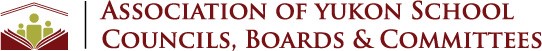 P.O. Box 30071, Whitehorse, Yukon Y1A 5M2 Web: www.ayscbc.org e-mail: exec.director@ayscbc.orgMay 14, 2021Honourable Jeanie McLeanMinister of EducationGovernment of YukonP.O. Box 2703Whitehorse, Yukon   Y1A 2C6Dear Minister McLean:On behalf of the Association of Yukon School Councils, Boards, and Committees, I would like to congratulate you on your re-election as a member of the Yukon Legislative Assembly and on your recent appointment as Yukon’s Minister of Education.Marking 22 years now in existence, the Association of Yukon School Councils, Boards & Committees (AYSCBC) has and continues to provide services and supports to Yukon school councils, with a focus on working collaboratively with its partners to promote quality education, positive student outcomes and the invaluable work of the locally elected School Councils in Yukon. We very much value our partnership with the department of Education and would welcome the opportunity to meet with you to continue the dialogue regarding our collective work in support of school councils, students, their families and their communities. During the meeting, we would like to share information regarding the work of the association as well as highlight a number of key priorities including the Review on Inclusive and Special Education, Review of Student Attendance, First Nations Education as well as engagement with school councils and school communities on decisions surrounding schools, programs and policies. We would also like to extend an invitation for you to participate in a roundtable discussion with school councils hosted by the association prior to the start of the 2021-2022 school year. As referenced, finding ways to effectively collaborate with our partners is a key mandate of the association. Again, we look forward to our discussions and working together on behalf of our stakeholders in support of student learning.To discuss meeting arrangements, we would ask your office contact our Executive Director, Elaine Taylor by email at exec.director@ayscbc.org or by phone at (867) 336-2698. Again, please accept my sincere congratulations. Sincerely,Sandra HendersonChairc:	Nicole Morgan, Deputy Minister